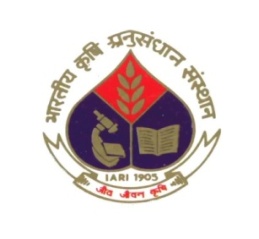 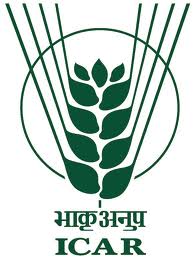 ICAR-Indian Agricultural Research InstituteNew Delhi -110012Application for ICAR - Post Doctoral Fellowship (ICAR-PDF)(LAST DATE TO RECEIVE THE APPLICATION: SEPTEMBER 2, 2019)Name and Designation of the Applicant:Father’s name:Address:Contact Telephone No. and E-mail:Date and place of Birth:6. Academic & Professional Qualifications :7.  Employment status :8. Details of Training in India and/or Abroad :9. Details of the Research projects handled:10. Achievements :(a) Research and extension*Documentary evidence should be enclosed for the patents/ copyright, adoption of products and technologies and their impact on livelihood of farmers/commercial value and acceptance by clients/stakeholders, etc. (b) Teaching(c) Please state the most significant achievements in bullet form (Not more than 300 words) :11 (i). h-index and  i10 index:      (ii). List of publications (having NAAS Score of >6.0) 
abovepublicationsNo. 9(a) ionsplication12. Awards and Honors received:13. Proposed research plan (highlight the objectives, outline of the proposed research work and its utility to the parent Institute): 14. Whether a consent letter of approval of research plan from the mentor from IARI, New Delhi including a declaration regarding availability of adequate infrastructural facilities and equipments to execute the work plan is enclosed? : Yes/No15.   Any other information :This is certified that all the information furnished by me is correct to the best of my knowledge and belief.Place: 				Date: 					      (Signature of Applicant)Endorsement by the Director of ICAR Institute/Vice-Chancellor of Agricultural University under the ICAR-AU system in support of the proposed research work plan:“Certified that the information given by the candidate in this application has been verified and fully authenticated and that there are no disciplinary action or proceedings pending or contemplated against the candidate.Signature & SealEnclosures:Application in original, duly forwarded and complete in all respectOne set of reprints of 5 most important publications Documentary proof for all the claims made in the applicationConsent letter of mentor at IARI, New DelhiMarking Scheme for evaluation of applications Allocation of marks for different criteria (Total 100 marks)Products, variety, patents and methodology, technology, etc. developed* (30 marks)Developer of each commercialized product/technology/ each plant variety Gazette Notified by the CVRC/ animal, fish, bird breed (strain) authenticated by accredited body (national level) (5 marks each).Copyrighted software/trademark/IP protection, etc. (5 marks each)Patents granted with details of Patent Number (5 marks for each patent). New Concept / Methodology/ Process/ Model developed and its impact in agricultural sciences (5 marks each)*Developer (one) shall be awarded 100% marks, Co-developers (max. two) 75% marks and associates 50% marks.Teaching achievements (10 marks)Courses taught and number of classes taken in each course (5 marks, if taken at least 50 classes in a year for 5 years).M.Sc. /M.Tech/Ph.D. Students Guided as Chairman (1.0 mark for M.Sc./M.Tech. and 2.0 mark for each Ph.D. student guidance as Chairman).New Course(s) introduced or course(s) revised /Design of innovative course curriculum  (0.50 mark each activity).Success of students in terms of their Selection in ARS, Medals, Awards etc. (0.5 mark each).Organization of Training/Summer or Winter School (0.5 mark each).Publications (35 marks)Marks will be given according to the NAAS score of Journals (NAAS Score 20 = 10 marks). Each publication will be given a maximum of 10 marks with a cap of maximum 30 marks. Attach one set of reprints of the 5 most important publications listed in the application.First author and Corresponding author will get full marks in a publication and rest of the authors 75% marks.Books/book chapters/review paper/Manuals/Bulletins/ Quality reference material/Conference papers, etc. (0.5 mark each).Awards and Honors (5 marks)Awards by ICAR, CSIR, DST, DBT, NRDC, National Science Academies, etc. (2.5 marks each).National and International level Professional Society and Academy (not covered above) Awards/Recognition/Office bearers positions (1 mark each).S.No.Degree/DiplomaYearMajor fieldUniversity/ InstitutionDivision/ Distinction1Graduation2Masters3Doctoral4Any other degree/Diploma5Post-doctoralS No.DesignationPay scale(Rs.)Nature of workUniversity/InstitutionPeriod(From    -         To)123S No.TrainingInstitution/CountrySponsored byDurationSubject 12S.No.Name of the projectFunding agencyDuration and amountPI/Co-PI/ Associate12Sl. No.Item*Details in quantifiable terms. (Indicate whether applicant is a Developer,             Co-developer or Associate)Product/Patent/ Variety/ Software, etc. developedNew Concept / Methodology/ Process/ Model developedAdvancement in science/Technologies generated and its potential value/ Impact in agricultural sciencesS.No.ItemDetailYear (s)1.Courses taught and number of classes taken in each course2.M.Sc./Ph.D. Students Guided as Chairman3.New Course(s) introduced or course(s) revised /Design of innovative course curriculum4.Success of students (in terms of their recognition for medals/awards)5.Books/book chapters/review paper/Manuals/Bulletins/ Quality reference material/Conference papers, etc.6.Organization of Training/Summer or Winter SchoolS. No.Name of AuthorsYear of publicationTitle of paperJournal, Volume, Issue, page Nos.NAAS Journal ID (2019)NAAS Score (2019)Number of citations based on ISI Science Citation Index12S. No.Name of the Award/ HonorYearNational/ InternationalAcademy/Institutional/Professional Society123S.No.CriteriaMarks1Significant research achievements in terms of New Concept / Methodology/ Process/ Model, Products, Technology, patents, variety, Copyrighted software/trademark/IP protection, etc.* 302Quality of research proposal 103Significant teaching achievements104Research Publications305Books, manuals, bulletins, quality reference material 56Awards and Honors 57Overall candidature10Weightage: 80% for achievements in research, teaching, academics, etc. & 20% for InterviewWeightage: 80% for achievements in research, teaching, academics, etc. & 20% for Interview